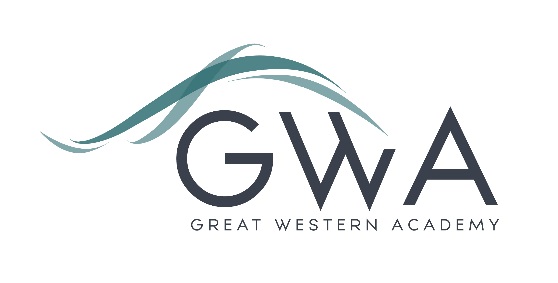 Application Form for Teaching PostsCONFIDENTIALThis form is also available on our website. Please use TYPE or BLACK ink and complete ALL sections. If completing on a computer please click in the grey boxes to edit.GREAT WESTERN ACADEMY IS COMMITTED TO SAFEGUARDING AND PROMOTING THE WELFARE OF CHILDREN, YOUNG PEOPLE AND VULNERABLE ADULTS AND WE EXPECT ALL STAFF TO SHARE THIS COMMITMENT AND UNDERGO APPROPRIATE CHECKS, THEREFORE, ALL POSTS WITHIN THE TRUST ARE SUBJECT TO AN ENHANCED DBS AND BARRED LIST CHECK.JOB TITLEJOB REFERENCE1. PERSONAL DETAILS (PLEASE COMPLETE IN BLOCK LETTERS)1. PERSONAL DETAILS (PLEASE COMPLETE IN BLOCK LETTERS)Surname      Forenames      Title (Mr/Mrs/Miss/Ms/Other)      Previous Surname(s)      Address       Postcode      Telephone numbersHome      Work      Mobile      Email address       Email address       National Insurance No       Teacher Registration No      2. PRESENT OR LAST EMPLOYER2. PRESENT OR LAST EMPLOYERName and address of Employer      Postcode     Name and address of establishment (if different)Postcode      Job Title      Nature of business      Present or last annual salary         Hours worked per week       Date appointed      Notice required or leaving date (if last appointment)      Reason for leaving       Reason for leaving       Brief description of duties       Brief description of duties       3. PREVIOUS EMPLOYMENT3. PREVIOUS EMPLOYMENT3. PREVIOUS EMPLOYMENT3. PREVIOUS EMPLOYMENT3. PREVIOUS EMPLOYMENT3. PREVIOUS EMPLOYMENT3. PREVIOUS EMPLOYMENTStarting with your most recent employment, list all paid employment, voluntary work, periods of unemployment and time spent out of employment whilst undertaking caring responsibilities since leaving school, college or university. You must provide explanations for any gaps or periods not in employment training or education since leaving secondary education.Please continue on a separate sheet if necessaryStarting with your most recent employment, list all paid employment, voluntary work, periods of unemployment and time spent out of employment whilst undertaking caring responsibilities since leaving school, college or university. You must provide explanations for any gaps or periods not in employment training or education since leaving secondary education.Please continue on a separate sheet if necessaryStarting with your most recent employment, list all paid employment, voluntary work, periods of unemployment and time spent out of employment whilst undertaking caring responsibilities since leaving school, college or university. You must provide explanations for any gaps or periods not in employment training or education since leaving secondary education.Please continue on a separate sheet if necessaryStarting with your most recent employment, list all paid employment, voluntary work, periods of unemployment and time spent out of employment whilst undertaking caring responsibilities since leaving school, college or university. You must provide explanations for any gaps or periods not in employment training or education since leaving secondary education.Please continue on a separate sheet if necessaryStarting with your most recent employment, list all paid employment, voluntary work, periods of unemployment and time spent out of employment whilst undertaking caring responsibilities since leaving school, college or university. You must provide explanations for any gaps or periods not in employment training or education since leaving secondary education.Please continue on a separate sheet if necessaryStarting with your most recent employment, list all paid employment, voluntary work, periods of unemployment and time spent out of employment whilst undertaking caring responsibilities since leaving school, college or university. You must provide explanations for any gaps or periods not in employment training or education since leaving secondary education.Please continue on a separate sheet if necessaryStarting with your most recent employment, list all paid employment, voluntary work, periods of unemployment and time spent out of employment whilst undertaking caring responsibilities since leaving school, college or university. You must provide explanations for any gaps or periods not in employment training or education since leaving secondary education.Please continue on a separate sheet if necessaryName of employer or voluntary agency (including name of LAPostFT/PT/SupplySalaryFrom (MM/YY)To (MM/YY)Reason for leavingWe reserve the right to approach any of the previous employers/organisations listed in this section to confirm the details you have supplied.We reserve the right to approach any of the previous employers/organisations listed in this section to confirm the details you have supplied.We reserve the right to approach any of the previous employers/organisations listed in this section to confirm the details you have supplied.We reserve the right to approach any of the previous employers/organisations listed in this section to confirm the details you have supplied.We reserve the right to approach any of the previous employers/organisations listed in this section to confirm the details you have supplied.We reserve the right to approach any of the previous employers/organisations listed in this section to confirm the details you have supplied.We reserve the right to approach any of the previous employers/organisations listed in this section to confirm the details you have supplied.4. EDUCATION, TRAINING AND QUALIFICATIONS 4. EDUCATION, TRAINING AND QUALIFICATIONS 4. EDUCATION, TRAINING AND QUALIFICATIONS 4. EDUCATION, TRAINING AND QUALIFICATIONS 4. EDUCATION, TRAINING AND QUALIFICATIONS 4. EDUCATION, TRAINING AND QUALIFICATIONS 4. EDUCATION, TRAINING AND QUALIFICATIONS 4. EDUCATION, TRAINING AND QUALIFICATIONS 4. EDUCATION, TRAINING AND QUALIFICATIONS Please give details of your education and any qualifications obtained with most recent first. This should include any qualifications which you are currently studying for. You will be required to produce original documents, a certified copy or letter of confirmation from the awarding authority for all your qualifications and accreditations at your interview. Qualifications from overseas must be supported by NARIC accreditation.Please give details of your education and any qualifications obtained with most recent first. This should include any qualifications which you are currently studying for. You will be required to produce original documents, a certified copy or letter of confirmation from the awarding authority for all your qualifications and accreditations at your interview. Qualifications from overseas must be supported by NARIC accreditation.Please give details of your education and any qualifications obtained with most recent first. This should include any qualifications which you are currently studying for. You will be required to produce original documents, a certified copy or letter of confirmation from the awarding authority for all your qualifications and accreditations at your interview. Qualifications from overseas must be supported by NARIC accreditation.Please give details of your education and any qualifications obtained with most recent first. This should include any qualifications which you are currently studying for. You will be required to produce original documents, a certified copy or letter of confirmation from the awarding authority for all your qualifications and accreditations at your interview. Qualifications from overseas must be supported by NARIC accreditation.Please give details of your education and any qualifications obtained with most recent first. This should include any qualifications which you are currently studying for. You will be required to produce original documents, a certified copy or letter of confirmation from the awarding authority for all your qualifications and accreditations at your interview. Qualifications from overseas must be supported by NARIC accreditation.Please give details of your education and any qualifications obtained with most recent first. This should include any qualifications which you are currently studying for. You will be required to produce original documents, a certified copy or letter of confirmation from the awarding authority for all your qualifications and accreditations at your interview. Qualifications from overseas must be supported by NARIC accreditation.Please give details of your education and any qualifications obtained with most recent first. This should include any qualifications which you are currently studying for. You will be required to produce original documents, a certified copy or letter of confirmation from the awarding authority for all your qualifications and accreditations at your interview. Qualifications from overseas must be supported by NARIC accreditation.Please give details of your education and any qualifications obtained with most recent first. This should include any qualifications which you are currently studying for. You will be required to produce original documents, a certified copy or letter of confirmation from the awarding authority for all your qualifications and accreditations at your interview. Qualifications from overseas must be supported by NARIC accreditation.Please give details of your education and any qualifications obtained with most recent first. This should include any qualifications which you are currently studying for. You will be required to produce original documents, a certified copy or letter of confirmation from the awarding authority for all your qualifications and accreditations at your interview. Qualifications from overseas must be supported by NARIC accreditation.University / College / Organising body / SchoolUniversity / College / Organising body / SchoolUniversity / College / Organising body / SchoolDate From (MM/YY)Date To
(MM/YY)Date To
(MM/YY)Date To
(MM/YY)Qualification gained / Training course (state level)Grade / Class of degreeWe reserve the right to approach any of the previous employers/organisations listed in this section to confirm the details you have supplied.We reserve the right to approach any of the previous employers/organisations listed in this section to confirm the details you have supplied.We reserve the right to approach any of the previous employers/organisations listed in this section to confirm the details you have supplied.We reserve the right to approach any of the previous employers/organisations listed in this section to confirm the details you have supplied.We reserve the right to approach any of the previous employers/organisations listed in this section to confirm the details you have supplied.We reserve the right to approach any of the previous employers/organisations listed in this section to confirm the details you have supplied.We reserve the right to approach any of the previous employers/organisations listed in this section to confirm the details you have supplied.We reserve the right to approach any of the previous employers/organisations listed in this section to confirm the details you have supplied.We reserve the right to approach any of the previous employers/organisations listed in this section to confirm the details you have supplied.DETAILS  OF TEACHER TRAININGDETAILS  OF TEACHER TRAININGDETAILS  OF TEACHER TRAININGDETAILS  OF TEACHER TRAININGDETAILS  OF TEACHER TRAININGDETAILS  OF TEACHER TRAININGDETAILS  OF TEACHER TRAININGDETAILS  OF TEACHER TRAININGDETAILS  OF TEACHER TRAININGIf qualified since 1999, please give date when NQT status was awarded:      If qualified since 1999, please give date when NQT status was awarded:      If qualified since 1999, please give date when NQT status was awarded:      If qualified since 1999, please give date when NQT status was awarded:      If qualified since 1999, please give date when NQT status was awarded:      If qualified since 1999, please give date when NQT status was awarded:      If qualified since 1999, please give date when NQT status was awarded:      If qualified since 1999, please give date when NQT status was awarded:      If qualified since 1999, please give date when NQT status was awarded:      Specialism (e.g. Primary/Secondary/Further)       Specialism (e.g. Primary/Secondary/Further)       Specialism (e.g. Primary/Secondary/Further)       Specialism (e.g. Primary/Secondary/Further)       Specialism (e.g. Primary/Secondary/Further)       Age range for which trained         Age range for which trained         Age range for which trained         Age range for which trained         Main teaching subject      Main teaching subject      Main teaching subject      Main teaching subject      Main teaching subject      Subsidiary subject(s)        Subsidiary subject(s)        Subsidiary subject(s)        Subsidiary subject(s)        FOR CANDIDATES APPLYING FOR NQT ROLESFOR CANDIDATES APPLYING FOR NQT ROLESFOR CANDIDATES APPLYING FOR NQT ROLESFOR CANDIDATES APPLYING FOR NQT ROLESFOR CANDIDATES APPLYING FOR NQT ROLESFOR CANDIDATES APPLYING FOR NQT ROLESFOR CANDIDATES APPLYING FOR NQT ROLESFOR CANDIDATES APPLYING FOR NQT ROLESFOR CANDIDATES APPLYING FOR NQT ROLESPlease confirm current status of induction periodPlease confirm current status of induction periodPlease confirm current status of induction periodPlease confirm current status of induction periodPlease confirm current status of induction periodPlease confirm current status of induction periodPlease detail below dates/outcomes of assessments to datePlease detail below dates/outcomes of assessments to datePlease detail below dates/outcomes of assessments to datePlease detail below dates/outcomes of assessments to datePlease detail below dates/outcomes of assessments to datePlease detail below dates/outcomes of assessments to datePlease detail below dates/outcomes of assessments to datePlease detail below dates/outcomes of assessments to datePlease detail below dates/outcomes of assessments to date1st assessment1st assessment2nd assessment2nd assessment3rd assessment3rd assessmentFOR CANDIDATES APPLYING FOR HEADTEACHER/PRINCIPAL ROLESFOR CANDIDATES APPLYING FOR HEADTEACHER/PRINCIPAL ROLESFOR CANDIDATES APPLYING FOR HEADTEACHER/PRINCIPAL ROLESFOR CANDIDATES APPLYING FOR HEADTEACHER/PRINCIPAL ROLESFOR CANDIDATES APPLYING FOR HEADTEACHER/PRINCIPAL ROLESFOR CANDIDATES APPLYING FOR HEADTEACHER/PRINCIPAL ROLESFOR CANDIDATES APPLYING FOR HEADTEACHER/PRINCIPAL ROLESFOR CANDIDATES APPLYING FOR HEADTEACHER/PRINCIPAL ROLESFOR CANDIDATES APPLYING FOR HEADTEACHER/PRINCIPAL ROLESIf you have passed NPQH or other professional study, please give dates belowIf you have passed NPQH or other professional study, please give dates belowIf you have passed NPQH or other professional study, please give dates belowIf you have passed NPQH or other professional study, please give dates belowIf you have passed NPQH or other professional study, please give dates belowIf you have passed NPQH or other professional study, please give dates belowIf you have passed NPQH or other professional study, please give dates belowIf you have passed NPQH or other professional study, please give dates belowIf you have passed NPQH or other professional study, please give dates belowNPQH:Other study:Other study:COURSES AND DEVELOPMENTCOURSES AND DEVELOPMENTCOURSES AND DEVELOPMENTCOURSES AND DEVELOPMENTPlease details other  relevant course and development in which you have been involved in the past 3 years and which you consider relevant to the postPlease details other  relevant course and development in which you have been involved in the past 3 years and which you consider relevant to the postPlease details other  relevant course and development in which you have been involved in the past 3 years and which you consider relevant to the postPlease details other  relevant course and development in which you have been involved in the past 3 years and which you consider relevant to the postMEMBERSHIP OF PROFESSIONAL BODIESMEMBERSHIP OF PROFESSIONAL BODIESMEMBERSHIP OF PROFESSIONAL BODIESMEMBERSHIP OF PROFESSIONAL BODIESMembership of Professional Association and LevelMembership of Professional Association and LevelMembership NumberDates5. INFORMATION IN SUPPORT OF YOUR APPLICATION Please use experience / knowledge / skills and abilities gained through paid, unpaid, voluntary work or life experience to demonstrate how you meet the criteria as set out in the job specification. You may continue below or on a separate letter of no more than two sides of A4. Please ensure that your name and the post title are clearly marked on the separate sheet. This section is MANDATORY and your application may not be considered if it is not completed. Please do not submit a CV in its place.6. REFEREES6. REFEREESPlease provide details of two referees below. Friends and relatives are NOT acceptable referees. One of the referees must be your present / or most recent employer and normally no offer of employment will be made without reference to them. If you have not previously been employed, the Head Teachers, College Lecturers or other acceptable persons who are able to comment on your educational background and / or personal qualities are acceptable as referees.The Academy Trust reserves the right to approach any previous employer or managerPlease provide details of two referees below. Friends and relatives are NOT acceptable referees. One of the referees must be your present / or most recent employer and normally no offer of employment will be made without reference to them. If you have not previously been employed, the Head Teachers, College Lecturers or other acceptable persons who are able to comment on your educational background and / or personal qualities are acceptable as referees.The Academy Trust reserves the right to approach any previous employer or managerName (Current / Most recent Employer)NamePosition Held        Position Held        Organisation (if appropriate)      Organisation (if appropriate)      AddressAddressPostcode       Postcode       Telephone Number      Telephone Number      Email address       Email address       How long known?      How long known?      7. ADDITIONAL INFORMATION7. ADDITIONAL INFORMATION7. ADDITIONAL INFORMATION7. ADDITIONAL INFORMATION7. ADDITIONAL INFORMATION7. ADDITIONAL INFORMATION7. ADDITIONAL INFORMATION7. ADDITIONAL INFORMATIONHave you ever been dismissed from employment for a reason other than redundancy?If YES, please give details   Have you ever been dismissed from employment for a reason other than redundancy?If YES, please give details   Have you ever been dismissed from employment for a reason other than redundancy?If YES, please give details   Have you ever been dismissed from employment for a reason other than redundancy?If YES, please give details   YesNoHave you ever been suspended or subject to disciplinary action in any employment?
If YES, please give details   Have you ever been suspended or subject to disciplinary action in any employment?
If YES, please give details   Have you ever been suspended or subject to disciplinary action in any employment?
If YES, please give details   Have you ever been suspended or subject to disciplinary action in any employment?
If YES, please give details   YesNoYou are required to declare any relationship with or to any member of staff, Trustee or Local Government Member of the Great Western Academy Trust.Please state name and positionYou are required to declare any relationship with or to any member of staff, Trustee or Local Government Member of the Great Western Academy Trust.Please state name and positionYou are required to declare any relationship with or to any member of staff, Trustee or Local Government Member of the Great Western Academy Trust.Please state name and positionYou are required to declare any relationship with or to any member of staff, Trustee or Local Government Member of the Great Western Academy Trust.Please state name and positionYou are required to declare any relationship with or to any member of staff, Trustee or Local Government Member of the Great Western Academy Trust.Please state name and positionYou are required to declare any relationship with or to any member of staff, Trustee or Local Government Member of the Great Western Academy Trust.Please state name and positionYou are required to declare any relationship with or to any member of staff, Trustee or Local Government Member of the Great Western Academy Trust.Please state name and positionYou are required to declare any relationship with or to any member of staff, Trustee or Local Government Member of the Great Western Academy Trust.Please state name and positionNamePosition8. GENERAL DETAILS8. GENERAL DETAILS8. GENERAL DETAILS8. GENERAL DETAILSHow did you hear about this vacancy?How did you hear about this vacancy?How did you hear about this vacancy?How did you hear about this vacancy?Local press (print or website)Please state       Job Board Please state      TES or TES support websiteEteachGuardianJob CentreLocal Authority websiteTrust or Academy WebsiteOther -Please state      9. DATA PROTECTION ACTGreat Western Academy is registered under the Data Protection Act (DPA) for holding personal data and complies with the Data Protection Regulation 2018. This forms part of the replacement for the DPA 1998, in order to obtain both an electronic and paper record of your application and help to compile statistical data, which if published, would not identify you as an individual.  The information will be kept securely for no longer than is necessary (normally 6 months). If your application is successful, your personal information will be retained and used for payroll, pension and personnel administrative purposes.  It will not ordinarily be disclosed to anyone outside the Trust without first seeking your permission.10. DECLARATION10. DECLARATION10. DECLARATION10. DECLARATION10. DECLARATIONI declare that the information I have provided is a complete and true statement.  I declare that the information I have provided is a complete and true statement.  I declare that the information I have provided is a complete and true statement.  I declare that the information I have provided is a complete and true statement.  I understand that any offer of appointment is subject to an enhanced Disclosure and Barring Service checkI understand that any offer of appointment is subject to an enhanced Disclosure and Barring Service checkI understand that any offer of appointment is subject to an enhanced Disclosure and Barring Service checkI understand that any offer of appointment is subject to an enhanced Disclosure and Barring Service checkI also understand that any offer of appointment and subsequent employment is conditional on this declaration and if my application is incomplete, untrue, or inaccurate, then the Trust shall be entitled to withdraw any offer of appointment or terminate any contract of employment, if discovered after employment.I also understand that any offer of appointment and subsequent employment is conditional on this declaration and if my application is incomplete, untrue, or inaccurate, then the Trust shall be entitled to withdraw any offer of appointment or terminate any contract of employment, if discovered after employment.I also understand that any offer of appointment and subsequent employment is conditional on this declaration and if my application is incomplete, untrue, or inaccurate, then the Trust shall be entitled to withdraw any offer of appointment or terminate any contract of employment, if discovered after employment.I also understand that any offer of appointment and subsequent employment is conditional on this declaration and if my application is incomplete, untrue, or inaccurate, then the Trust shall be entitled to withdraw any offer of appointment or terminate any contract of employment, if discovered after employment.SignedSignedDateIf you return your application form to us by email and you are subsequently invited to interview, you will be required to sign a printed copy of your form at interview.Before you send in your completed form, please read through it to ensure all sections of the application form have been fully completed and you have addressed all the criteria in the Job Specification.Please return your completed application form to arrive by the closing date and addressed to:Graham Davis, PrincipalGreat Western Academy, William Morris Way, Tadpole Garden Village, Swindon, SN25 2PPYou should clearly write the word ‘application’ on the outside of the envelope.Alternatively, applications can be submitted electronically to: recruitment@gwacademy.co.ukIf you return your application form to us by email and you are subsequently invited to interview, you will be required to sign a printed copy of your form at interview.Before you send in your completed form, please read through it to ensure all sections of the application form have been fully completed and you have addressed all the criteria in the Job Specification.Please return your completed application form to arrive by the closing date and addressed to:Graham Davis, PrincipalGreat Western Academy, William Morris Way, Tadpole Garden Village, Swindon, SN25 2PPYou should clearly write the word ‘application’ on the outside of the envelope.Alternatively, applications can be submitted electronically to: recruitment@gwacademy.co.ukIf you return your application form to us by email and you are subsequently invited to interview, you will be required to sign a printed copy of your form at interview.Before you send in your completed form, please read through it to ensure all sections of the application form have been fully completed and you have addressed all the criteria in the Job Specification.Please return your completed application form to arrive by the closing date and addressed to:Graham Davis, PrincipalGreat Western Academy, William Morris Way, Tadpole Garden Village, Swindon, SN25 2PPYou should clearly write the word ‘application’ on the outside of the envelope.Alternatively, applications can be submitted electronically to: recruitment@gwacademy.co.ukIf you return your application form to us by email and you are subsequently invited to interview, you will be required to sign a printed copy of your form at interview.Before you send in your completed form, please read through it to ensure all sections of the application form have been fully completed and you have addressed all the criteria in the Job Specification.Please return your completed application form to arrive by the closing date and addressed to:Graham Davis, PrincipalGreat Western Academy, William Morris Way, Tadpole Garden Village, Swindon, SN25 2PPYou should clearly write the word ‘application’ on the outside of the envelope.Alternatively, applications can be submitted electronically to: recruitment@gwacademy.co.ukIf you return your application form to us by email and you are subsequently invited to interview, you will be required to sign a printed copy of your form at interview.Before you send in your completed form, please read through it to ensure all sections of the application form have been fully completed and you have addressed all the criteria in the Job Specification.Please return your completed application form to arrive by the closing date and addressed to:Graham Davis, PrincipalGreat Western Academy, William Morris Way, Tadpole Garden Village, Swindon, SN25 2PPYou should clearly write the word ‘application’ on the outside of the envelope.Alternatively, applications can be submitted electronically to: recruitment@gwacademy.co.uk